МУ «Дом молодежи»                                     МОГО «Ухта»ТЕКСТОВОЙ ОТЧЕТЗА 2014 ГОД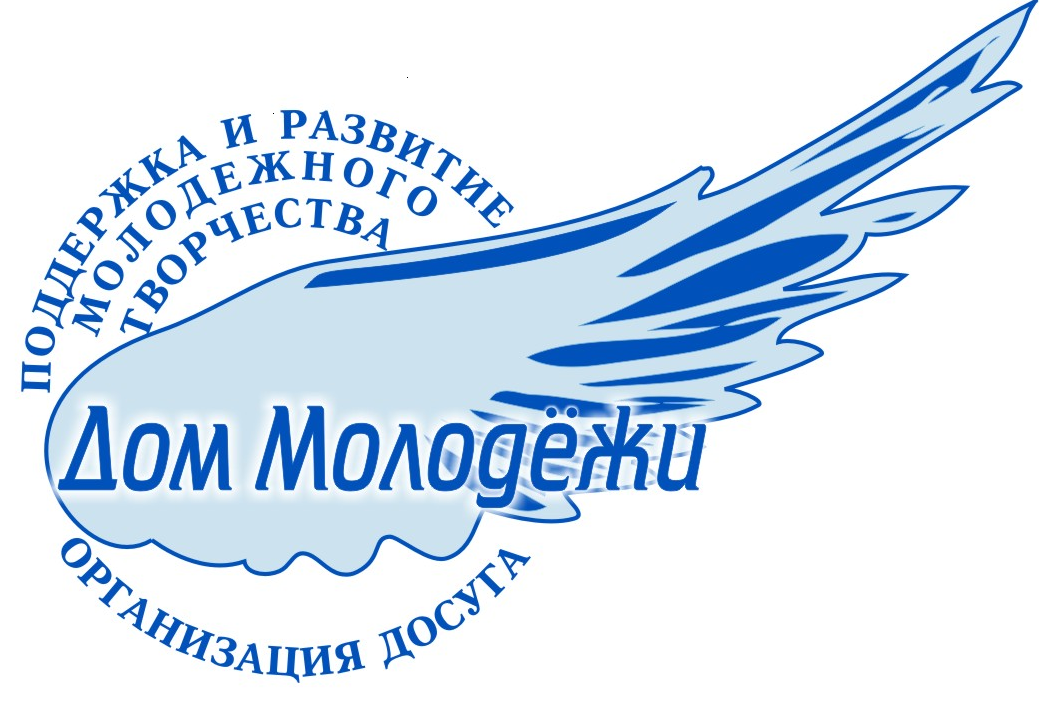 г. Ухта, 2014г.Список клубных формированийМУ «Дом молодежи» МОГО «Ухта»  2013 год.Клуб исторического фехтования, ролевых игр и приключенческого туризма «Цитадель» - 26 человек, руководитель Соколов Д.Клуб исторического фехтования, ролевых игр и приключенческого туризма «Цитадель» отделение спортивный меч - 15 человек, руководитель Соколов Д.Команда огненного шоу «Время магии» - 22 человек, руководитель Рахманенков А.А.Студия парного танца «Танц-клуб» -20 человек, руководитель Валеев В.А.Театральная студия «Веселые ребята» - 17 человек, руководитель Стрельченко В.С.Клуб беспроводных инструментов «Культ самолетов» –15 человек, руководитель Щур В.А.Музыкальный коллектив «СВД» -  9 человек, руководитель Александров А.А.Клуб выходного дня для молодых семей «Семейная дискотека» - 39 человек, руководитель Кузнецов А.А.Студия восточного танца «Амира»  20 человек, руководитель Семенищева В.А.Студия восточного танца «Амира»  детская группа,  - 20 человек,руководитель Семенищева В.А.Музыкальный клуб «Электро» 15 человек, руководитель Александров А.А.Студия вокального искусства «Крылья»15 человек, руководитель Михайлов А.В.Вокально – эстрадная студия «Триумф»  17 человек, руководитель Могильникова Т.Н.Любительское  объединение «Золотая эпоха» 8 человек, руководитель Андреев О.В.Театральная студия  «Маска» 16 человек, руководитель Стрельченко В.С.Школа третьего возраста – 50 человек, руководитель  Стрельченко В.С.Клуб выходного «Ура!Каникулы!»  - 70 человек, руководитель Кузнецов А.А. Любительское объединение «Музыкальный клуб»  - 35 человек, руководитель Лебедев И.И.Клуб по профилактической работе с подростками «Подросток» - 44 человека, руководитель Кузнецов А.А.Клуб любителей японской анимации  -18 человек, руководитель Юдин Д.Н.Любительское объединения для людей с ограниченными возможностями «Позитив» - 16 человек, руководитель Стрельченко В.С.Клуб любителей животных «Забота» - 16 человек, руководитель Алексеева М.М.Клуб по интересам «Кому за…» - 26 человек, руководитель Стрельченко В.С.Клуб любителей рэпа «А мы другие»  - 17 человекКоличество клубных формирований 24 в них участников  566 человекКоличество любительских объединения и клубы по интересам 14 в них участников 305Прочие клубные формирования 10 в них участников 261Количество культурно-массовых мероприятий  299 Число посетителей мероприятий Дома молодёжи  24935 человек.Из общего числа мероприятий,посещения на платных мероприятиях 2400.         Организационно - творческая деятельность клубных формирований «Дома молодежи» регулируется на основании «Положения» и «Устава», каждого конкретного формирования. С руководителями клубных формирований заключен договор, в котором определены принципы и условия деятельности клубного формирования. Перечень клубных формирований утвержден приказом по основной деятельности «Дома молодежи».Работа МУ «Дома молодежи» проводилась в соответствии с годовым планом работы, планами работы на месяц.  В 2013 году в учреждении проведено 267 культурно – досуговых мероприятий, общее число посетителей 23281 человек.Цели и задачи Муниципального Учреждения «Дом молодежи» МОГО «Ухта»: - Организация досуга и приобщение жителей муниципального образования, прежде всего молодежи и подростков к творчеству, культурному развитию и самообразованию, любительскому искусству и ремеслам. - Осуществление социально – культурных функций некоммерческого характера.- Поддержка художественного любительского творчества, другой самодеятельной творческой инициативы и социально – культурной деятельности молодежи. - Удовлетворение потребностей подрастающего поколения в сохранении и развитии традиционного народного художественного творчества, любительского искусства, другой самодеятельной творческой инициативы и социально – культурной активности населения. -  Создание благоприятных условий для организации культурного досуга и отдыха жителей муниципального образования, прежде всего молодежи и подростков. - Предоставление услуг социально – культурного, просветительского, оздоровительного и развлекательного характера, доступных для широких слоев населения.- Развитие современных форм организации культурного досуга с учетом потребностей различных социально – возрастных групп населения, прежде всего молодежи и подростков.В число мероприятий так же входит вечер встреч клуба «Кому за…». Это не просто встречи для одиноких людей нашего города. В рамках клуба проводятся творческие вечера и различные развлекательные программы. Встречи участников проводятся один раз в месяц. Гостями для участников клуба часто становятся: ансамбль «Ретро-ново». Вечера проходят в уютной, почти домашней обстановке.В день всех влюбленных прошла развлекательная программа «Мосты любви» для людей с ограниченными возможностями. Холл Дома молодежи стал местом, в котором соединялись сердца. Праздничная атмосфера царила во всех уголках здания. Для участия в мероприятии мы пригласили людей из Всероссийского общества инвалидов и психоневрологического интерната, а так же были приглашены волонтеры из ухтинского медицинского колледжа. Программа открылась театрализованной постановкой, которая посвятила в истоки празднования Дня влюбленных. В течении всего мероприятия, выступали различные коллективы Дома молодежи, такие как: студия восточного танца «Амира», так же приглашенные коллективы клуба пос. Подгорный. Одним из номеров программы стала игра «Любовь с первого взгляда», в которой участвовали  гости мероприятия. Трое мужчин и три очаровательных дамы сначала обменивались любезностями и задавали друг другу вопросы об увлечениях. Все участники получили билеты в кино, предоставленные кинотеатром «Юбилейный».В марте этого года состоялся фестиваль стимпанка от клуба «Золотая эпоха». Стимпанк-направление посвящено альтернативной истории человечества, как если бы его развитие остановилось на этапе создания паровых машин. Интересная и неотъемлемая часть клуба и всего фестиваля это костюмы. Участники сами шьют костюмы из подручных материалов. Для дам-шикарное платье с корсетом, шляпка. Для настоящих джентельменов-классический костюм, трость и карманные часы. Так же существуют и другие основные атрибуты, присущие паропанку: гогглы-очки для поездки на машинах, так же обеспечивают защиту глаз во время работы; цилиндр и жилетка. Так же на фестивале был презентован новый участник-это пароробот.В марте прошел традиционный турнир по историческому фехтованию «Меч Ухты». Мероприятие проводится с 1998 года. Организатором является клуб «Цитадель». В турнире принимали участие ролевики со всей республики, в том числе девушки из Воркуты и Сыктывкара. Были заявлены номинации: мужская, меч-меч, щит-меч и женская. Традиционно мероприятие проводится для участников, не бравших призовых мест на известных соревнованиях. Вечер «Голос души украинского народа» в честь 200-летия со дня рождения украинского писателя Тараса Шевченко прошел в марте этого года. Праздничная программа открылась песней творческого коллектива НКА «Украина». Продолжалась программа стихами лауреатов конкурса чтецов «С Кобзарем в сердце». В рамках торжественного вечера выступили различные коллективы Дома молодежи.В международный женский день провели конкурс талантов среди прекрасной половины человечества в возрасте за… Самой младшей из 12 участниц-43 года, старшей-77. Состязание состояло из четырех этапов-визитная карточка, дефиле, творческий и кулинарный. Наиболее необычные-приветствие и творческий. В первом-предстали в сказочном образе, во втором-показали театральную сценку «Спящая красавица на новый лад». Всем дамам подарили вечерние платья. А победительницам, кроме нарядов,-бижутерию из бирюзы, постельное белье и полотенца.Рэп фестиваль «Live Show Time» прошел 26 апреля. В рамках программы выступили 14 участников из Ухты и других городов. Самой интересной частью выступления стал фристайл-баттл между рэперами. Оценивало выступление жюри, в составе которых были известные на всю республику рэперы.8 мая на сцене Дома молодежи был поставлен мюзикл «Рио-рита. Песни о любви и войне». На сцене царила атмосфера танцплощадки сороковых годов, которая в последствии была перестроена на лесную полянку. Речь в мюзикле шла о том, как молодые люди и девушки проводили время во время войны. В программе принимали участие все творческие коллективы дома молодежи.В летний период проходили мероприятия для детей подростков.Мероприятия были направлены на здоровый образ жизни детей. Мероприятия посещали в основном детские оздоровительные лагеря при городских школах. Игровые программы проходили в виде эстафет среди команд. Команды соревновались в играх с мячом, скакалкой, обручем, так же проходил капитанский конкурс на приз. В конце игровой программы участников раскрашивали в животных и супергероев аквагримом. Так же для подростков были показаны поучительные документальные фильмы о вреде наркомании.В августе месяце работники Дома молодежи принимали участие в параде национальных культур города приуроченный ко дню рождения города.  Был подготовлен концерт бардовской песни на площади возле главного конкурса УГТУ. Концерт был организован Александровым А.А. Участники заряжали позитивом публику, зрители подпевали знакомым песням, танцевали.В сентябре ко дню выборов главы РК был проведен концерт «Горжусь тобой моя Россия», на сцене выступили все коллективы Дома молодежи в режиме нон-стоп. Концерт продлился около трех часов. За три часа концерта в день выборов, концертные номера успели посмотреть около 300 человек.Фестиваль аниме, уже второй раз проходит в Доме молодежи. Организатором является клуб любителей японской анимации. Задача фестиваля это показать японскую культуру такой, какой она является на самом деле. Для участников было три этапа состязания: лучший косплей; творческий; озвучка фильма. В первом этапе зрители увидели множество костюмов героев из фильмов аниме, зрителям нужно было проголосовать за самый лучший косплей. В следующем этапе зрители услышали песни и саундтреки из фильмов на японском языке. В третьем этапе конкурса были озвучены различные фильмы в шуточной форме. Между этапами проводились игры со зрителями, самой хорошей игрой стала: употребление лапши бысрого приготовления на скорость.Концертная программа организованная Александровым А.А. посвященная Дню психического здоровья прошла в «Психоневрологическом диспансере».Интеллектуальная игра для учеников старших классов городских школ «Что? Где? Когда?»  прошла при поддержке молодежного совета при руководителе администрации. В игре принимало участие 7 команд, в каждой команде участвовало по 6 человек. Вопросы были не столь сложные, но с подвохом. Ребятам очень понравилось играть, так как были и шуточные вопросы. Все участники получили памятные подарки.В октябре прошел первый городской фестиваль культурных автономий. Задачей для всех участников стало показать как в разных автономиях и народах празднуют свадьбу. В фестивале принимали участие: Центр Коми культуры, Центр славянских культур, Центр немецких культур.В ноябре мы провели цикл мероприятий, посвященный ветеранам Ухты. 95-ти летие Коми комсомола. Мероприятие прошло на сцене Дома молодежи, на празднике присутствовали бывшие комсомольцы и вожатые, а так же волонтерские объединения города. Всероссийский день призывника прошел в малом зале ГДК, так как в это время шел текущий ремонт дома молодежи, но это не помешало нам провести такой хороший праздник. Открытый урок по диджеингу прошел замечательно и занимательно, в интерактивном режиме преподаватели работали со зрителями, очень много нового узнали. В малом зале ГДК провели пленум совета ветеранов, посвященный семидесятой годовщине победы. Второй год подряд мы проводим фестиваль творчества для людей с ограниченными возможностями «Калейдоскоп талантов». В фестивале принимают участие: отделение дневного пребывания; психоневрологический диспансер; всероссийское общество инвалидов. Участники проявляют себя в трех номинациях. Места распределяются по учреждениям, а участники получают дипломы и памятные подарки.Весь декабрь мы посвящаем встрече нового года, готовим костюмы и украшения, приглашаем учеников школ на утренники, проводим игровые программы. Мы были ограничены во времени из за проведения ремонта в фойе, поэтому мы проводили игровые программы на базе городских школ. Игровая программа «Комияс нимуяслоны»-«Именины Коми» проводилась впервые.   Любительское объединение для людей с ограниченными возможностями «Позитив»На базе дома молодёжи совместно с ТЦЗН города Ухты, Отделения дневного пребывания было создано любительское объединение для людей с ограниченными возможностями  «Позитив». В состав объединения входит 15 человек в возрасте от 18 до 30 лет. Ребята занимаются постановкой спектаклей, актерским мастерством, сценической речью, гримом  и увидев себя в образе сказочных  персонажей, возникла идея создать студию под названием «Смешарики», которая отражает их настроение и желание жить весело и интересно.  Именно она дает возможность свободного выражения чувств и мыслей, поощряет желание быть непохожим на других, помогает разбудить фантазию, реализовать свои способности, преодолеть робость, неуверенность в себе, как никакая другая деятельность – театр позволяет людям с ограниченными возможностями решать многие проблемные ситуации от лица какого-либо персонажа. Особенно важно непосредственное участие в творческом процессе, когда искусство воспринимается не умозрительно, а проходит через душу и сердце, совершая порой чудо, превращая робкого в смелого, не умеющего смотреть – в зоркого и наблюдательного, равнодушного в заинтересованного. И ребята заявили о себе! Ведь они уже имели опыт выступления с танцевальными композициями «Черный кот», «Куклы»  на различных фестивалях и конкурсах, что дало им стимул двигаться дальше. Премьерой стала постановка сказки «Красная шапочка» на новый лад ребята неоднократно  выступали  в Доме молодежи перед различной аудиторией. Театральная студия «Веселые ребята»       На базе дома Молодежи занимается детская театральная студия «Весёлые ребята». В наше время существуют самые разнообразные виды детских театров, где актерами являются взрослые, куклы, животные и дети. Выбор театров велик. Репертуар студии, учить детей быть добрыми и справедливыми. Детский театр – это ожившая сказка, которая поражает детское воображение и дает толчок развитию талантов. Студия малых эстрадных форм «Маска»Студия малых эстрадных форм «Маска» под руководством Стрельченко Виктории Сергеевны приобрела актуальность в наши дни, в которой молодежь учиться раскрепощению на сцене, включая такие направления как разговорный жанр, клоунада, пение, танец, Студия восточного танца «Амира»Танец – это живой язык, которым говорит человек…Танец требует общения прямого, потому, что его носителем и посредником является сам человек, а инструментом выражения – человеческое тело.Очень порадовало молодых женщин открытие студии восточного танца «Амира». Как говорят сами участницы: «Восточный танец, танец живота – это истинно женский танец. Он предоставляет женщине большую свободу и в том, как выглядеть на занятиях и уровень физической подготовки не имеет значения. Восточные танцы учат любить себя в том самом обличье, в котором вы находитесь в данный момент и чувствовать себя при этом очень красивой. Яркие костюмы и украшения, собственное отражение в зеркале, музыка …все это создаёт ощущение настоящей восточной сказки».Философия восточного танца гласит: «Каждое движение должно приносить женщине физическое удовлетворение. Именно радость от познания своих скрытых возможностей, помноженное на умеренную физическую нагрузку, создает удивительный результат плавной грации и царской осанки».Так же на базе дома молодежи существует, детская группа в возрасте от 6 лет. Детский восточный танец – это воплощение сказочных фантазий маленьких девочек, которые мечтают стать прекрасной восточной красавицей Шехерезадой, маленькой принцессой и тп. И все эти фантазии дети могут реализовать на занятиях восточными танцами. Уроки развивают у детей пластичность, музыкальность, грацию, индивидуальность, раскрывает творческий потенциал, развивает такой навык как, импровизация под музыку.  В доме молодёжи восточные танцы стали украшением всех мероприятий.Клуб по интересам «Кому за…»Активно на базе Дома молодежи продолжает работу Клуб по интересам «Кому за…»  руководитель Стрельченко Виктория. Раз в месяц люди зрелого возраста встречаются в тесной дружной компании. Для них дом молодежи организует концерты, дискотеки и чаепития.Студия парного танца «Танц-клуб»Из всех танцев самыми красивыми и зрелищными всегда были парные танцы. Парные танцы являются частью церемоний, приёмов и вечеринок. Умение танцевать в паре входило в "джентельменский" набор навыков во все времена. Многие люди делают выбор в пользу парных танцев. Во-первых, в парных танцах больше свободы для творчества и импровизации. Вдвоём всегда танцевать интереснее. Во-вторых, именно в парных танцах быстрее всего происходит рост и развитие занимающихся. Для нашего клуба парный танец – это танец двух партнеров, который рождается из единства музыки, ритма, пространства, движений и эмоций, общих для обоих танцующих.Они могут танцевать для зрителей, и тогда парный танец будет произведением искусства, тщательно подготовленным и отточенным до мельчайших деталей, и соответственно, оцениваемым зрителями.Они могут танцевать для себя, и тогда парный танец будет общением двоих. И здесь важны уже не зрелищность и не правильность движений, а те чувства и эмоции, которые ощущают танцоры, те истории, которые рождаются в танце. И если что-то получается не так – то это часть истории, а не ошибка.Музыкальный клуб «Электро»Некоторые спрашивают по поводу стиля музыки, в котором хотелось бы реализовывать свои способности. Стиль, в котором вы хотите писать - это исключительно ваш выбор! Мы научим вас написанию электронной музыки и вы сможете воплощать свои идеи в любом музыкальном стиле.Наши ученики будут оснащены не только техническими навыками, но и теорией электронной музыки, что очень важно! А так же, все наши подопечные будут иметь доступ к самой свежей музыке ежемесячно. Не придётся долго гулять по интернету в поисках новых релизов - всё это вы сможете приобрести в большом количестве с нашей помощью.Мы очень любим музыку и живём ей. Поэтому хотим не просто передать знания, мы хотим сделать это грамотно и занимательно. Стать очередным конвейером - не в наших интересах. Главное донести настоящую суть, постараться многогранно развить музыкальное восприятие, помочь открыть свой уникальный стиль, раскрыть потенциал, научить разбираться в музыке и творить качественно и правильно!Клуб беспроводных инструментов «Культ самолетов»Клуб беспроводных инструментов «Культ самолетов» был создан, с целью познакомить жителей города с экзотическими ритмами африканских и восточных барабанов. Примечательно то, что на таких барабанах играют руками – это дарит особое ощущение, развивает чувства ритма. Звучание живых барабанов наполняют радостью и оптимизмом, под их звуки хочется петь и танцевать. Совмещая различные музыкальные инструменты с барабанами, можно создавать удивительные композиции. Игра в команде объединяет и заставляет компании людей почувствовать себя единым целым. Ритмические композиции африканских и восточных барабанов украсят любой праздник, объединяя людей в едином ритме. Выездные летние концерты на природе порадую жителей города. Свое музыкальное творчество «Культ самолетов» может соединять с творчеством танцевальных коллективов и студией занимающихся фаер шоу, т.е привнести этнический колорит, может практически в любую вечеринку и концерт. Вокально-эстрадная студия «Крылья»Приобщение молодежи к певческому искусству способствует развитию их творческой фантазии, погружает в мир классической поэзии и драматического искусства. В основу обучения  в студии «Крылья» положена эстрадная постановка голоса, включающая в себя разогревание голосовых связок с помощью специальной дыхательной гимнастики и укрепление диафрагмальной мышцы, озвучивание естественных природных резонаторов и их фокусировка, активизация дикции и улучшение артикуляции, развитие вокального звука и владение им.Студия вокального искусстваИзучение вокального искусства один из самых длительных и кропотливых процессов, при котором одинаково важно как упорство, так и систематичность занятий. В современном мире искусству пения уделяют всё больше интереса: появляется огромное всё большее количество конкурсов, кастингов и телешоу, направленных на выявление новых талантов и новаторских исполнителей. Голос – естественный музыкальный инструмент, данный человеку от рождения, есть у всех. И как любым другим инструментом, им надо учиться пользоваться. Очень важно тренировать свой голосовой аппарат не только для публичного пения, но и для повседневной жизни. Наше слово, обращенное к слушателям в речи или в пении при наличии правильных навыков, становится выразительным и достаточно весомым, чтобы его услышали! Цели студии вокального искусства: сформировать артистическую личность, выработать хороший голос и дикцию, умение формулировать свои мысли, чувства, владеть исполнительским искусством, обучить культуре звука и гигиене голосаДетские игровые программы в рамках клуба « Ура каникулы!»              На базе Дома молодёжи в рамках клуба выходного дня проводятся  детские игровые программы   в течении всего творческого сезона, и летний период особенно насыщен развлечениями для детей. Представлены игровые программы в разных направлениях.  Все игры имеют познавательный характер, дети узнают много нового и полезного. Программы сопровождаются разнообразным реквизитом, музыкальным сопровождением. Дом молодежи всегда поддерживал юные таланты, давая возможность проявить себя и предоставляет, свои площадки для проведения различных конкурсов и фестивалей, в которых участвует молодежь и дети, увлеченные различными видами искусства и культуры. Очень многие участники конкурсов проводимых на базе Дома молодежи сделали свои первые шаги на этой сцене, а многие связали свою жизнь и профессию с вокалом, танцами, театром и другим творчеством. В прошедшем 2014 году был произведен ремонт фасада здания, на территории здания была установлена информационная доска для афиш. В конце декабря на здании дома молодежи будет установлена световая вывеска с названием учреждения. В связи с закрытием кинотеатра «Юбилейный», материально-техническая база дома молодежи пополнилась большим количеством инвентаря, мебели и звуковой аппаратурой, но этого не достаточно для качественного проведения мероприятий. В ноябре был произведен текущий ремонт фойе и мужского туалета, красотой нас поразили восстановленные колонны и другие элементы интерьера.